Guest Responses to B’leaf Café Facilities and Services at Banana Inn Hotel BandungA PaperSubmitted toThe English Departement Faculty of Arts and Letters Pasundan University as a Partial Fulfillment of the Requirement for taking The Sarjana DegreeBy:Siti Winarti117010013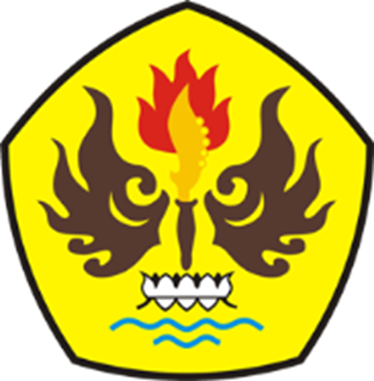 ENGLISH DEPARTEMENTFACULTY OF ARTS AND LETTERSPASUNDAN UNIVERSITY2015